   Об уголовной ответственности за нарушения законодательства при использовании лесов и обороте древесиныНарушения закона в сфере лесопромышленного комплекса представляют серьезную проблему для экологии и экономики Чувашской Республики. Незаконные рубки лесных насаждений с каждым годом приобретают все большее распространение, и ущерб, который причиняется в результате их совершения, крайне велик.По этой причине государством уделяется особое внимание этой сфере. Незаконная рубка лесных насаждений является одним из наиболее распространенных преступлений в сфере лесопользования, уголовная ответственность за которое предусмотрена ст. 260 Уголовного кодекса РФ. Уголовно-наказуемой признается незаконная рубка, как деревьев, так и кустарников, и лиан, находящихся в естественном природном состоянии, включая те, которые выросли сами по себе, так и те, которые высажены человеком для пополнения лесного и нелесного растительных фондов.Под рубкой лесных насаждений понимается их спиливание, срубание или срезание, т.е. отделение различным способом ствола дерева, стебля кустарника и лианы от корня.Незаконной является рубка указанных насаждений с нарушением требований законодательства, например рубка лесных насаждений без оформления необходимых документов (в частности, договора аренды, решения о предоставлении лесного участка, проекта освоения лесов, получившего положительное заключение государственной и муниципальной экспертизы, договора купли-продажи лесных насаждений, государственного или муниципального контракта на выполнение работ по охране, защите, воспроизводству лесов), либо в объеме, превышающем разрешенный, либо с нарушением породного или возрастного состава, либо за пределами лесосеки.Основным критерием разграничения уголовно наказуемой незаконной рубки лесных насаждений и незаконной рубки лесных насаждений, за которую предусмотрена административная ответственность, является размер ущерба, причиненного посягательством. Уголовная ответственность наступает в случаях причинения ущерба в значительном, крупном, особо крупном размерах.В соответствии с примечанием к ст. 260 УК РФ значительным размером признается ущерб, причиненный лесным насаждениям или не отнесенным к лесным насаждениям деревьям, кустарникам и лианам, исчисляемый по утвержденным Правительством Российской Федерации таксам, превышающий 5000 рублей, крупным размером – 50000 рублей, особо крупным размером – 150000 рублей.В последние годы уголовная ответственность за данный вид преступлений усилена.Так, размер наказания в виде штрафа, применяемого за совершение преступления, предусмотренного ч. 1 ст. 260 УК РФ, увеличен до пятисот тысяч рублей, ч. 2 ст. 260 УК РФ – до одного миллиона пятисот тысяч рублей, ч. 3 ст. 260 – до трех миллионов рублей.Санкцией статьи, предусматривающей ответственность за незаконную рубку лесных насаждений, среди иных видов наказаний установлено и лишение свободы. Так, по ч. 1 ст. 260 УК РФ может быть назначено наказание в виде лишения свободы до двух лет. В случае совершения данного преступления группой лиц, либо лицом с использованием своего служебного положения, либо если ущерб причинен в крупном размере, ч. 2 ст. 260 УК РФ предусмотрено более строгое наказание, которое может быть назначено виновному вплоть до лишения свободы на срок до 4 лет. При наличии квалифицирующих признаков совершения данного преступления в особо крупном размере, либо организованной группой лиц уголовная ответственность наступает по ч. 3 ст. 260 УК РФ, согласно которой лишение свободы возможно на срок до 7 лет. Действующей редакцией данной статьи УК РФ предусмотрено, что при назначении наказаний в виде лишения свободы осужденным необходимо рассматривать вопрос о назначении дополнительного наказания в виде штрафа.Кроме того, правоохранительными органами более активно применяется введенная в Уголовный кодекс РФ в целях борьбы с незаконной заготовкой древесины, её последующей переработкой и сбытым, статья 191.1 УК РФ. Данная статья предусматривает ответственность за приобретение, хранение, перевозку, переработку в целях сбыта или сбыт заведомо незаконно заготовленной древесины, совершенные в крупном размере (часть первая), группой лиц по предварительному сговору (часть вторая), в особо крупном размере или организованной группой либо лицом с использованием своего служебного положения (часть третья).Максимальная ответственность за совершение данного преступления предусмотрена в виде штрафа до одного миллиона пятисот тысяч рублей или в размере заработной платы или иного дохода осужденного за период от трех до четырех лет, либо принудительных работ на срок до пяти лет с лишением права занимать определенные должности или заниматься определенной деятельностью на срок до трех лет или без такового, либо лишения свободы на срок до пяти лет с лишением права занимать определенные должности или заниматься определенной деятельностью на срок до трех лет или без такового.Прокуратура Шемуршинского района Чувашской РеспубликиВ каких случаях работа в подчинении родственника будет считаться нарушением антикоррупционного законодательства?Действующее трудовое законодательство не содержит прямого запрета на работу в подчинении родственника. Данный запрет регламентирован законодательством о противодействии коррупции, а также законом о государственной и муниципальной службе, которые определяют порядок прохождения службы в отдельных органах и на отдельных должностях.Например, государственные и муниципальные служащие не могут находиться на службе в случае близкого родства или свойства со служащим, если замещение должности связано с непосредственной подчиненностью или подконтрольностью одного из них другому. Муниципальный служащий также не может находиться на службе в случае близкого родства (свойства) с должностным лицом местного самоуправления.К числу близких родственников и свойственников относятся родители, супруги, дети, братья, сестры служащего и его супруга (супруги), а также супруги детей.Нарушением антикоррупционного законодательства также будет являться прохождение службы не являющимися близкими родственниками (свойственниками) в непосредственной подчиненности или подконтрольности одного из них другому, если в полномочия служащего входит принятие решений, влекущих возможность получения доходов, иных выгод, преимуществ его родственником (свойственником). В данном случае речь будет идти о личной заинтересованности (конфликте интересов).В обязанность каждого государственного и муниципального служащего, а также лиц, замещающих государственные и муниципальные должности, входит принятие мер по недопущению любой возможности возникновения конфликта интересов, его предотвращению и урегулированию. Непринятие данных мер является правонарушением, влекущим привлечение к дисциплинарной ответственности виновного вплоть до увольнения с занимаемой должности в связи с утратой доверия.Прокуратура Шемуршинского района Чувашской РеспубликиО предоставлении отпуска без сохранения заработной платыПо семейным обстоятельствам и другим уважительным причинам работнику по его письменному заявлению может быть предоставлен отпуск без сохранения заработной платы, продолжительность которого определяется по соглашению между работником и работодателем. Такое право работника закреплено в ч. 1 ст. 128 Трудового кодекса Российской Федерации (далее – ТК РФ).При этом законодательством о труде (ч. 2 ст. 128 ТК РФ) определены случаи, когда работодатель на основании письменного заявления работника обязан предоставить отпуск без сохранения заработной платы. К таким случаям относятся: рождение у работника ребенка, регистрации брака, смерти близких родственников и т.д.Во всех случаях предоставления отпусков без сохранения заработной платы, независимо от их продолжительности и назначения, они должны оформляться приказом (распоряжением) работодателя об отпуске. В каждом конкретном случае продолжительность отпуска без сохранения заработной платы определяется по соглашению между работником и работодателем в зависимости от обстоятельств, по которым у работника возникла необходимость в таком отпуске.Согласно подпункту «а» пункта 6 ч.1 ст.81 ТК РФ трудовой договор может быть расторгнут работодателем в случае однократного грубого нарушения работником трудовых обязанностей - прогула, то есть отсутствия на рабочем месте без уважительных причин в течение всего рабочего дня (смены), независимо от его (ее) продолжительности, а также отсутствия на рабочем месте без уважительных причин более четырех часов подряд в течение рабочего дня (смены).Однако с учетом позиции Верховного Суда Российской Федерации, изложенной в определении от 22.06.2020 № 13-КГ20-1-К2, работодатель вправе отказать в предоставлении работнику отпуска без сохранения заработной платы по семейным обстоятельствам, своевременно сообщив о своем решении работнику. В случае заблаговременного написания работником заявления на отпуск без сохранения заработной платы, работодатель должен уведомить сотрудника об отказе предоставить дни отдыха.Таким образом, если работодатель при вышеуказанных обстоятельствах не сообщил работнику об отказе дать отпуск за свой счет, то увольнение за прогул будет являться незаконным.Прокуратура Шемуршинского района Чувашской РеспубликиО переводе земель лесного фонда в земли других категорийЗемельным законодательством Российской Федерации определены категории земель в Российской Федерации, в число которых входят земли лесного фонда. К указанным землям ст. 101 Земельного кодекса Российской Федерации (ЗК РФ) отнесены лесные земли и нелесные земли, состав которых устанавливается лесным законодательством.В силу ч. 1 ст. 8 Лесного кодекса Российской Федерации лесные участки в составе земель лесного фонда находятся в федеральной собственности.Перевод земель, находящихся в федеральной собственности, осуществляется Правительством Российской Федерации (ч. 1 ст. 8 ЗК РФ).Поскольку осуществление перевода земель лесного фонда в земли других категорий влечет изменение правового режима использования земель (эксплуатации, оборота, охраны), законодателем установлены определенные особенности правового регулирования рассматриваемой процедуры.Перевод земель лесного фонда, занятых защитными лесами, или земельных участков в составе таких земель в земли других категорий на основании ч. 1 ст. 11 Федерального закона от 21.12.2004 № 172-ФЗ «О переводе земель или земельных участков из одной категории в другую» разрешается в случаях:- организации особо охраняемых природных территорий; - установления или изменения границы населенного пункта; - размещения объектов государственного или муниципального значения при отсутствии других вариантов возможного размещения этих объектов; - создания туристско-рекреационных особых экономических зон. Прокуратура Шемуршинского района Чувашской РеспубликиС 1 января 2021 года изменились Правила предоставления субсидий на оплату жилого помещения и коммунальных услуг и об особенностях предоставления субсидий на оплату жилого помещения и коммунальных услугПостановлением Правительства Российской Федерации от 02.04.2020 № 420 внесены изменения в Правила предоставления субсидий на оплату жилого помещения и коммунальных услуг и об особенностях предоставления субсидий на оплату жилого помещения и коммунальных услуг, утвержденные постановлением Правительства Российской Федерации от 14.12.2005 № 761.В частности, исключена обязанность граждан, имеющих право на получение данной субсидии, представлять в уполномоченный орган по месту постоянного жительства документы или их копии, содержащие сведения о наличии (об отсутствии) задолженности по оплате жилого помещения и коммунальных услуг.Кроме того, с 1 июля 2021 года на уполномоченные органы будет возложена обязанность для принятия решения о предоставлении субсидии получать на основании межведомственных запросов, в том числе в электронной форме с использованием единой системы межведомственного электронного взаимодействия и подключаемых к ней региональных систем межведомственного информационного взаимодействия, сведения, подтверждающие отсутствие у заявителя подтвержденной вступившим в законную силу судебным актом непогашенной задолженности по оплате жилого помещения и коммунальных услуг, которая образовалась за период не более чем 3 последних года.Прокуратура Шемуршинского района Чувашской Республики                                           ВЕСТИ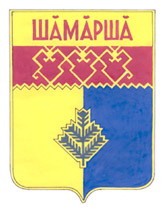 Чепкас-Никольскогосельского поселенияГазета органов местного самоуправления  Чепкас -  Никольского сельского поселенияИздается с 2 апреля .Учредитель: администрация Чепкас-Никольского сельского поселения Шемуршинского района  Чувашской РеспубликиАдрес:429173, Чувашская Республика,с.Чепкас-Никольское,ул.Чапаева, д.24. Электронная версия на сайте администрации Чепкас-Никольского сельского поселения: htt://qov.cap.ru/main.asp govid=504Главный редактор   М.Н.Мартынова Распространяется на территории Чепкас -Никольского сельского поселения.БЕСПЛАТНО.Тираж 20  экз.